ЗаместителюМинистра юстицииРеспублики ТатарстанМ.М. Ибятову		                	Уважаемый Мухаррям Мансурович!В соответствии с Вашим запросом, Буинский  муниципальный район Республики Татарстан направляет Вам отчётные данные о проведении органами местного самоуправления Буинского муниципального района РТ антикоррупционной экспертизы муниципальных нормативных правовых актов и их проектов за 1 квартал 2020 года.Приложение: на 20 л. в 1 экз.Руководитель                                                                                           Р.Р. КамартдиновА.М. Усманова (84374) 3 28 93РЕСПУБЛИКА ТАТАРСТАНИСПОЛНИТЕЛЬНЫЙ КОМИТЕТБУИНСКОГОМУНИЦИПАЛЬНОГО РАЙОНАул. Жореса, д. 110а, г. Буинск, 422430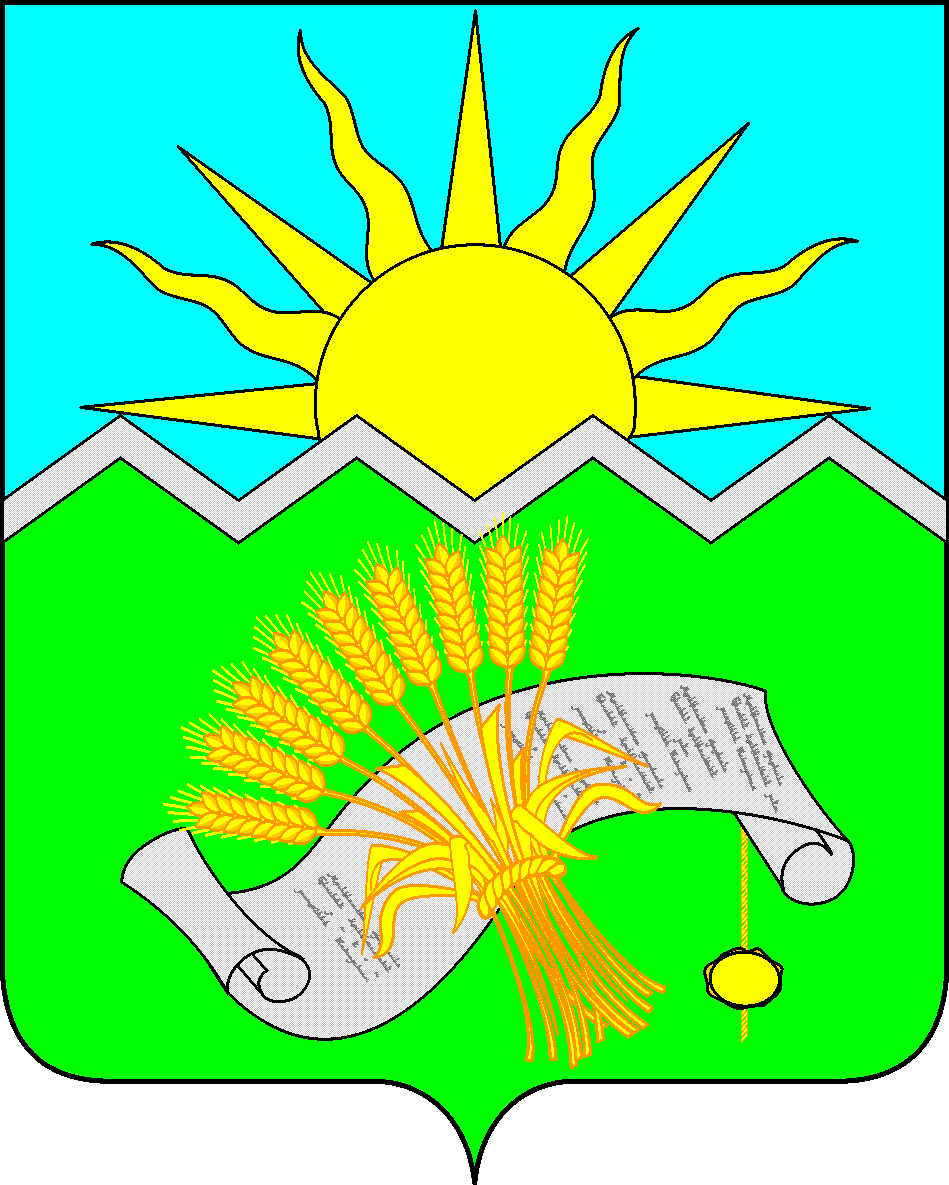 ТАТАРСТАН РЕСПУБЛИКАСЫБУА МУНИЦИПАЛЬ РАЙОНЫ БАШКАРМА КОМИТЕТЫ
Жорес урамы, 110а йорт,  Буа шәһәре, 422430тел.: (84374) 3-10-93, тел./факс: (84374) 3-11-93, e-mail: bua@tatar.ru, buinsk.tatarstan.ruтел.: (84374) 3-10-93, тел./факс: (84374) 3-11-93, e-mail: bua@tatar.ru, buinsk.tatarstan.ruтел.: (84374) 3-10-93, тел./факс: (84374) 3-11-93, e-mail: bua@tatar.ru, buinsk.tatarstan.ru